Извещение о предстоящем установлении публичного сервитутаАдминистрация городского поселения Междуреченский сообщает о возможном установлении публичного сервитута:- на землях в границах кадастрового квартала 86:01:0401005;- на части земельных участков с кадастровыми номерами и адресами земельных участков, указанными в приведенной ниже таблице:Цель установления публичного сервитута:Капитальный ремонт тепловых и водопроводных сетейУполномоченным органом по рассмотрению заявления об установлении публичного сервитута является:Администрация городского поселения Междуреченский (ул. Титова, д.14, пгт. Междуреченский, Кондинский район, Ханты-Мансийский автономный округ-Югра).Заинтересованные лица могут:- ознакомиться с ходатайством об установлении публичного сервитута и прилагаемым к нему описанием местоположения границ публичного сервитута;- подать заявление об учете прав на земельные участки в срок с 11 августа 2023 года по 25 августа 2023 года.Время приема заинтересованных лиц для ознакомления с поступившим ходатайством об установлении публичного сервитута:В рабочие дни с 14-00 до 17-00, по адресу: ул. Титова, д.14, пгт. Междуреченский, Кондинский район, Ханты-Мансийский автономный округ-Югра (Администрация городского поселения Междуреченский).Сообщение о поступившем ходатайстве об установлении публичного сервитута размещено на официальном сайте органов местного самоуправления городского поселения Междуреченский в информационно-телекоммуникационной сети «Интернет»: www.admkonda.ru в разделе «Земельные отношения».Документация по планировке территории (проект планировки и межевания территории), утверждённая Постановлением Администрации Кондинского района Ханты-Мансийского автономного округа – Югры от 26 августа 2015 года №1042 «Об утверждении проекта планировки, проекта межевания, градостроительных планов земельных участков территории пгт. Междуреченский (центральная часть, промышленная зона, железнодорожный район) Кондинского района Ханты-Мансийского автономного округа – Югры Тюменской области».№п/пКадастровый номер земельного участкаАдрес земельного участка186:01:0401005:107Ханты-Мансийский автономный округ – Югра, Кондинский район, пгт. Междуреченский, ул. Титова286:01:0401005:532Ханты-Мансийский автономный округ – Югра, Кондинский район, пгт. Междуреченский, пер. Комарова, 5386:01:0401005:545Ханты-Мансийский автономный округ – Югра, Кондинский район, пгт. Междуреченский, пер. Земнухова, д. 5/2486:01:0401005:7416Ханты-Мансийский автономный округ – Югра, Кондинский район, пгт. Междуреченский, пер. Комарова, №6Описание границ публичного сервитутаКапитальный ремонт тепловых и водопроводных сетейОписание границ публичного сервитутаКапитальный ремонт тепловых и водопроводных сетейОписание границ публичного сервитутаКапитальный ремонт тепловых и водопроводных сетейМестоположение публичного сервитута: Ханты-Мансийский автономный округ - Югра, Кондинский район, пгт. МеждуреченскийМестоположение публичного сервитута: Ханты-Мансийский автономный округ - Югра, Кондинский район, пгт. МеждуреченскийМестоположение публичного сервитута: Ханты-Мансийский автономный округ - Югра, Кондинский район, пгт. Междуреченский Система координат МСК86_Зона_2 Система координат МСК86_Зона_2 Система координат МСК86_Зона_2Перечень характерных точек границ публичного сервитутаПеречень характерных точек границ публичного сервитутаПеречень характерных точек границ публичного сервитутаОбозначение характерных точек границыКоординаты, мКоординаты, мОбозначение характерных точек границыXY1231798106,552491347,352798080,462491341,873798078,312491349,914798081,022491351,675798073,852491385,856798072,742491390,457798062,162491388,018798056,232491408,789798059,972491410,0510798064,702491393,1311798075,812491395,6612798085,592491350,4613798104,982491354,77  Условные обозначения:                              - граница публичного сервитута  Условные обозначения:                              - граница публичного сервитута  Условные обозначения:                              - граница публичного сервитута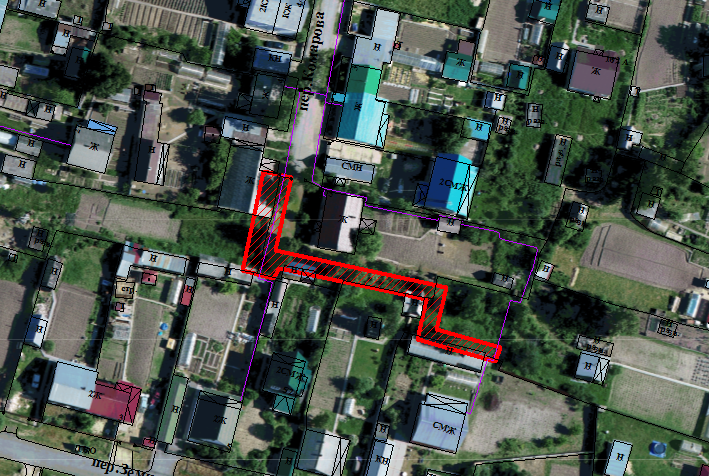 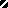 